To avoid cross contamination, store food in a refrigerator based upon the minimum required internal cooking temperature of the product.To avoid cross contamination, store food in a refrigerator based upon the minimum required internal cooking temperature of the product.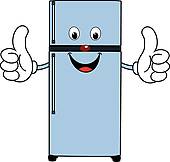 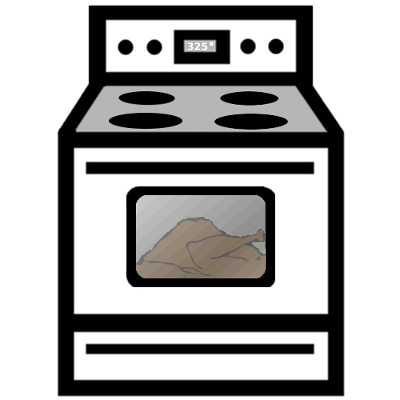 Top Shelf: Ready-to-Eat Foods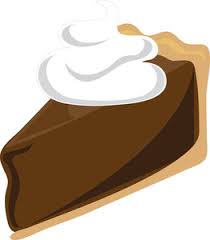 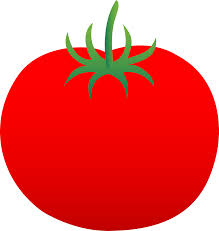 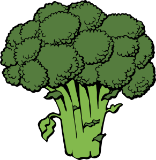 Whole Raw Beef, Pork, Fish, Eggs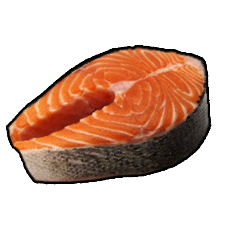 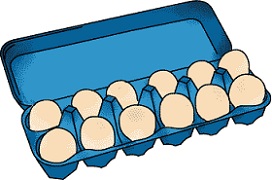 Raw Ground Meat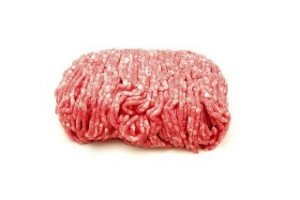 Bottom Shelf: Raw Poultry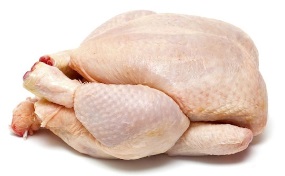 